Attaining personal and professional satisfaction through taking a challenging and creative role in the organization that would give me enough leeway to steer towards fulfilling company’s objective, while fostering team spirit, with a commitment to company excellence.CURRICULUM  VITAECAREER OBJECTIVE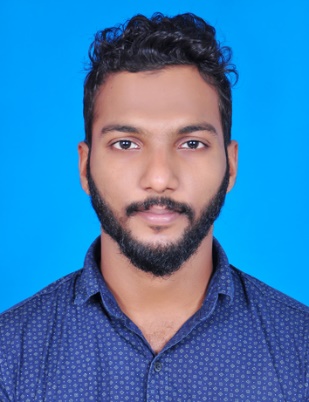 StrengthsInter personal and analytical skillsAbility to work as a part of a team High adaptabilityPerseverance and Integrity to WorkOptimisticHigh sense of commitment and dedicationAbility to learn and adapt new technologies fastExcellent Presentation skillsGood Communication SkillsWork with deadlines ahead of timePERSONALITY TRAITSCompetent and dynamic professional Strong bottom-line orientation with proven records of accomplishments. Exceptional leader, change agent strong emphasis on organizational development leading to an empowered and highly motivated organization.Outstanding mentoring skills, increasing growth and confidence among team members.Achievement and result oriented with excellent communication, presentation & interpersonal skills.An adaptable, detail-oriented, strong learning and organizing skills matched with the ability to manage stress, time and people effectively.Ability to understand and analyze the work, and assist in planning strategies to achieve results.Work profileWorked as an HR Assistant manager in CHEMMAYI SWEETS, Anjarakandy, Kerala, India for 1 year. Duties and Responsibility Answering employee questions.Creating and distributing documents.Providing customer services to organization employees.Maintaining computer system by updating and entering data.Setting appointments and arranging meetings.Administrating new employment assessments.Ensuring background and reference checks are completed. Maintaining current HR files and databases.Planning, organizing and controlling organization activities.Assisting with employee relation.Assisting with the day-to-day efficient operation of the HR office.AcademiaAcademic ProjectsCCUSTOMER PERCEPTION TOWARDS SHRADDHA ENTERORICES , KANNURA STUDY ABOUT BITCOINSIT CredentialsOS:Windows 2000, XP, Windows 7 & 8Packages:Microsoft Office- word, Excel, power point, outlookAchievementsLead from the front in organizing several formal and informal events at Graduation as well as Post Graduation Level.School cricket team (2009-2011).Participated in Off-Road races.I hereby declare to bear the responsibility for the correctness of the information given in this resume.